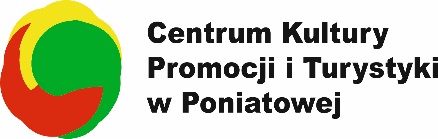 KARTA ZGŁOSZENIA KONKURSU PLASTYCZNEGODLA DZIECI I MŁODZIEŻY „POLSKO, KOCHAM CIĘ! – OCZAMI MŁODEGO ARTYSTY”PROSIMY WYPEŁNIĆ DRUKOWANYMI LITERAMIOŚWIADCZENIE O WYRAŻENIU ZGODYNA PRZETWARZANIE DANYCH OSOBOWYCH Oświadczam, że wyrażam zgodę na przetwarzanie moich danych osobowych i danych osobowych mojego dziecka do celów organizacji Konkursu plastycznego dla dzieci i młodzieży „Polsko, Kocham Cię! – oczami młodego Artysty” organizowanego przez CKPIT w Poniatowej oraz zapoznałem się z klauzulą informacyjną dotyczącą RODO załączoną do regulaminu konkursu:1) imię i nazwisko uczestnika konkursu oraz opiekuna uczestnika konkursu, 2) adres e-mail, telefon kontaktowy opiekuna uczestnika konkursu 3) wizerunek uczestnika konkursu …………………………….……. .....…………………………………………………………………………………………………………………. MIEJSCOWOŚĆ I DATA                                             CZYTELNY PODPIS OPIEKUNA UCZESTNIKA KONKURSU-------------------------------------------------------------------------(Imię i nazwisko uczestnika konkursu)5-7 lat;      8-11 lat;     12-15 lat.(kategoria wiekowa uczestnika konkursu – prosimy zaznaczyć właściwą)---------------------------------------------------------------------------(imię i nazwisko oraz nr kontaktowy rodzica/opiekuna uczestnika konkursu)-----------------------------------------------------------------------------(adres e-mail rodzica/opiekuna uczestnika konkursu)----------------------------------------------------------------------------- ---------------------------